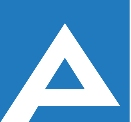 Agenţia Naţională pentru Ocuparea Forţei de MuncăCOMISIA DE CONCURS Lista candidaţilor care au promovat concursul pentru ocuparea funcţiilor publice vacante (15.11.2019)  Nr. d/oNume, PrenumeLocul pe care s-a plasat candidatulSpecialist principal în cadrul direcției resurse umaneSpecialist principal în cadrul direcției resurse umaneSpecialist principal în cadrul direcției resurse umane1.Marin AlexandruISpecialist principal în cadrul secției ocuparea forței de muncă LeovaSpecialist principal în cadrul secției ocuparea forței de muncă LeovaSpecialist principal în cadrul secției ocuparea forței de muncă Leova1.Parmaclii AlinaI